Proiect didacticcreat în temeiul programului de acțiuni consacrate sărbătoririi a 30 de ani de la proclamarea independenței Republicii Moldova cu genericul ”Lecția independenței”Autor de proiect: Baș LiudmilaSubiectul: Vise, realizări și controverse timp de trei decenii.Vârsta: 14-18 aniDurata: 45 minuteCompetența specifică (în conformitate cu ord. MECC nr.03/1-08/3429 din 16.07.2021):                                         Educarea tinerei generații în spiritul dragostei de țară și neam.Subcompetența: Formarea la elevi a unei poziții civice față de transformările politice, economice, culturale în Republica Moldova la cei 30 ani de la proclamarea independenței Republicii Moldova.Obiectivele lecției:     La finele lecției elevul va fi capabil:O1: să identiice câmpul lexical al cuvântului independența, completând  harta conceptuală;O2: să determine rolul evenimentelor istorice care au influențat dezvoltarea Republicii Moldova ca       stat suveran și independent; O3: să contureze problemele cu care se confruntă Republica Moldova în  perioada actuală;O4: să identifice căi de soluționare și aportul fiecăruia în soluționarea problemelor conturate;O5: să aprecieze existența efectelor pozitive care au avut loc în perioada  celor 30 ani de independență;O6: să dezvolte o imagine responsabilă față de țară și locuitorii ei;O7: să argumenteze punctul său de vedere, poziția și gândurile vizavi de problemele abordate.Strategii didactice:Metode și procedee: brainstorming, discuția dirijată, studiul de caz, problematizarea, joc de rol, harta conceptuală, turul galeriei, cadranele, panou informativ, laborator de creație.Forme de lucru: frontală, individuală, în echipă.Mijloace didactice: produs digital- prezentarea POWER POINT, segvențe de film, cântecul ”Suveranitate”, internet, postere, fișe, tabla de flipchart, marchere.Cuvinte-cheie: independență, suveranitate, libertate, autonomie, drepturi, democrație,respect,                          responsabilitate, obligațiuni,conștiință civică.Glosar: suveranitate=calitatea unui stat de a dispune liber de soarta sa;              independența=starea de neatârnare și de drept de a rezolva liber problemele sale interne și              externe, fără amestec din afară. Activități pregătitoare:Clasa se împarte în 4 echipe. Fiecare echipă pregătește un colaj de imagini, idei, informații pe un poster care corespund mesajului ”Nu poate fi un om liber, dacă țara lui nu este independentă”.Pentru anumită activitate în timpul lecției, din timp, propunem elevilor să identifice personalitățile notorii, care au adus un aport esențial Republicii Moldova în instaurarea independenței prin implicarea și curajul de care au dat dovadă.Profesorul pregătește un elev care va juca rolul de reporter și va modera activitatea ”Ochiul din umbră”.Bibliografie:1.Gheorghe Ghimpu. Conștiința națională a Românilor Moldoveni. Litera, Chișinău, 1999.2. Simbolurile naționale ale Republicii Moldova. Academia de științe a Moldovei. Instituția publică ”Enciclopedia Moldovei”, Topografia ”Bons Offices” SRL, Chișinău, 2011.3. Andrieș-Tabac, Silviu. Despre educația prin simboluri. Revista ”Didactica Pro...”, Chișinău, 2009, nr.4(56), p.29-33:3fig.4. https://www.youtube.com/watch?v=TPuhOYo-n_Y&t=1s.Demersul didacticAnexa 1Harta conceptualăAnexa 2Anexa 3Pe parcursul celor 30 de ani de independență, Consiliul Europei a contribuit esențial la crearea cadrului normativ și instituțional pentru a asigura tranziția țării de la un sistem totalitar la unul democratic. Toate organismele-cheie specializate ale organizației au fost mobilizate pentru a oferi expertiză în domenii cheie precum drepturile omului, justiție, domeniul electoral, educație, combaterea discriminării, mass media, culturii etc.Consiliul Europei este un partener de încredere, care a contribuit substanțial la consolidarea statului de drept, la democratizarea și modernizarea societății noastre. Cooperarea țării noastre cu instituțiile Consiliului Europei - Adunarea Parlamentară, Comitetul de Miniștri, Congresul Autorităților locale și Regionale, Curtea Europeană a Drepturilor Omului și Comisia de la Veneţia asigură dialogul între parlamentari, aleşii locali, reprezentanţi ai guvernelor și exponenţii societăţii civile.Ratificarea Convenției Europene pentru Drepturile Omului a oferit acces liber cetățenilor la justiția europeană. Din 1998 până în prezent, Curtea Europeană a Drepturilor Omului râmane o instituție de încredere pentru cetățenii Moldovei, inclusiv pentru cei din stânga Nistrului. Până la începutul anului 2020, Curtea a pronunțat 441 de hotărâri prin care oamenii au fost repuși în drepturi.Banca de Dezvoltare a Consiliului Europei a jucat un rol activ în asistența oferită sectorului medical din țară, finanțarea parțială a construirii unui nou penitenciar, precum și finanțarea parțială a construcției locuințelor sociale și a proiectelor care vizează facilitarea accesului la o linie de credit al întreprinderilor mici și mijlocii.Secvențele lecțieiObiectiveActivitatea profesorului și a elevilorStrategii didacticeTimpStrategii de evaluareEvocareaO7O1Profesorul asigură un climat favorabil demersului didactic:În prima zi de toamnă și prima zi de școală vă propun să continuați gândul: 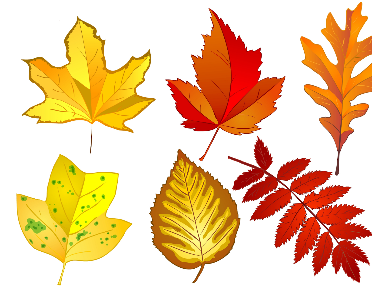 Astăzi sunt fericit pentru că ... Colegilor le doresc...Aș vrea să...Sper că vom avea la lecție doar momente frumoase și pline de emoții pozitive.Activitatea 1: Pe diapozitiv este scris mesajulul: ”Nu poate fi un om liber, dacă țara lui nu este independentă”.Profesorul propune elevilor să comenteze mesajul.Fiecare echipă prezintă posterul, pregătit din timp, argumentând punctul său de vedere.Activitatea 2: Cu scopul de a generaliza cele relatate de elevi, profesorul propune echipelor să determine câmpul lexical al cuvântului independența, utilizând termenii: suveranitate, libertate, drepturi, autonomie, respect, demnitate, democrație, obligațiuni, responsabilitate (anexa 1).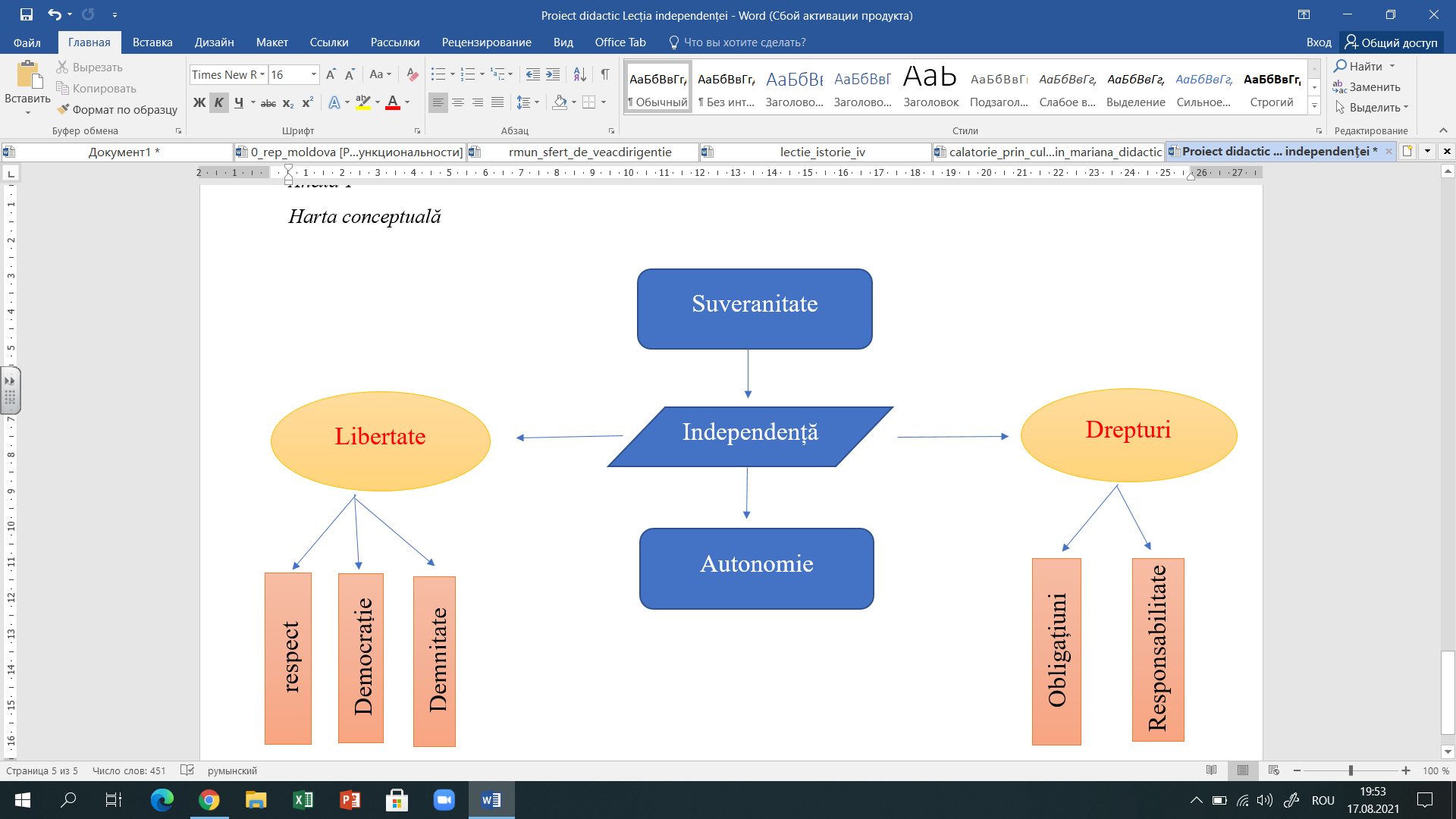 Activitate frontalăBrainstormingPrezentarea unui colajHarta conceptuală1 min4 min4 minOralăFrontalăÎn grupRealizarea sensuluiProfesorul anunță subiectul lecției: Vise, realizări și controverse timp de trei decenii.1 minRealizarea sensuluiO2O6Călătorie imaginarăProfesorul: Vă invit într-o călătorie imaginară pe drumul parcurs de țara noastra, Republica Moldova, timp de 30 de ani de independență, cu scopul de a valorifica realizările țării noastre în această perioadă.Prima stație: Proclamarea independenței Republicii Moldova.Profesorul: Vă îndemn să ne transferăm în acea perioadă și anume în data de 27 august 1991, vizionând următoarele secvențe de film (https://www.youtube.com/watch?v=TPuhOYo-n_Y&t=1s).Pe fon de film, profesorul comentează: Acum 30 de ani se scria o nouă filă a istoriei a teritoriului dintre Nistru și Prut. La 8 zile după eșuarea putciului de la Moscova și sub presiunea celor 750 de mii de oameni veniți în piața Marii Adunări Naționale, Parlamentul de la Chișinău votează declarația de Independență a Republicii Moldova, un nou stat pe harta politică a lumii.Vizionarea filmului4 minRealizarea sensuluiO2O6A doua stație: Personalități notorii Fiecărei echipe i s-a propus să identifice două personalități notorii care au contribuit esențial la proclamarea independenței Republicii Moldova.Pentru a identifica aceste personalități, profesorul propune elevilor să deschidă panoul informativ și să comenteze aportul fiecăruia.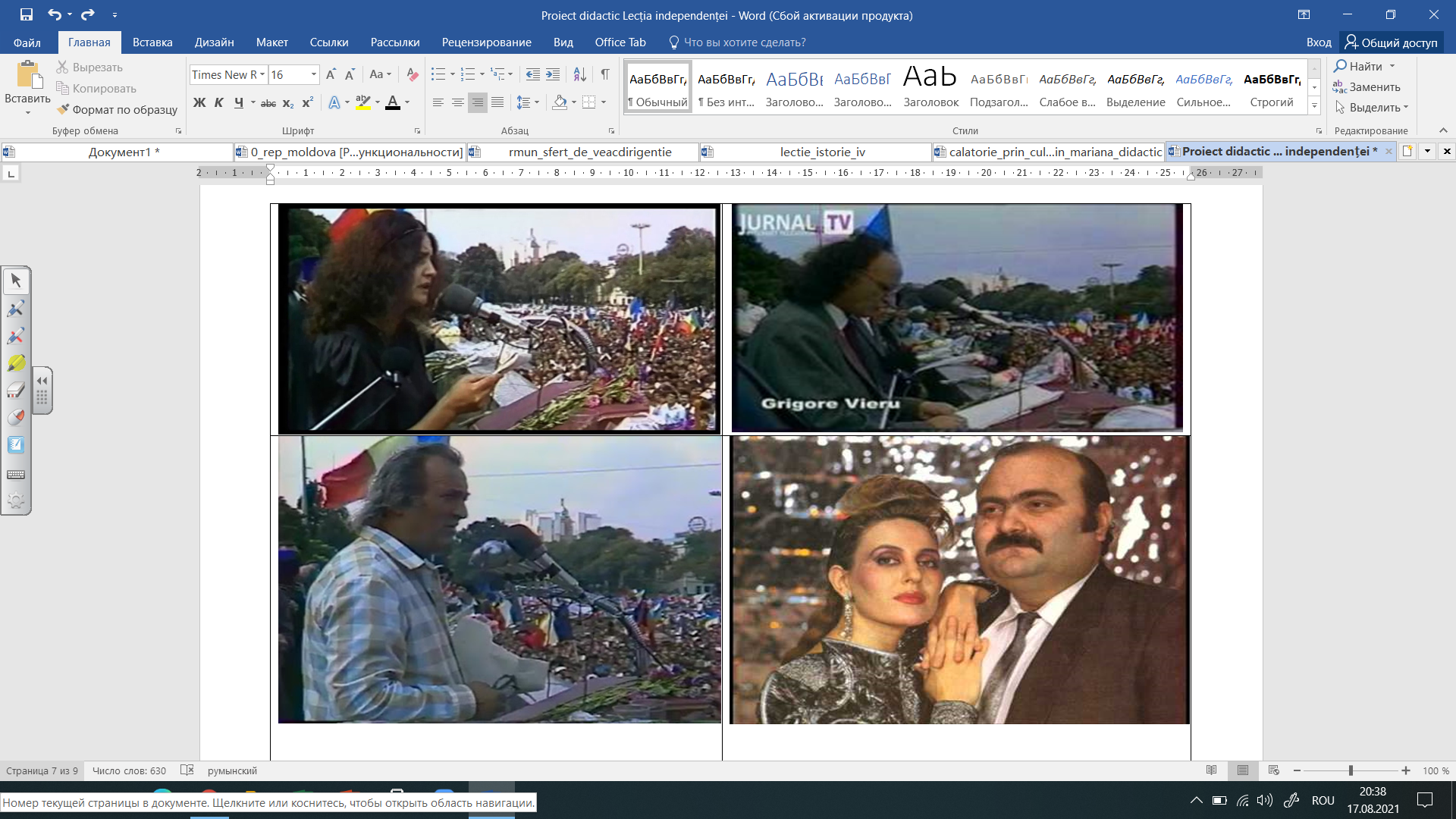 Leonida Lari- valoroasa poetă a neamului, o adevărată luptătoare a Mișcării de Eliberare Națională, un deputat al Poporului de bună credință și o personalitate de o verticalitate aparte.Grigore Vieru- un adevărat militant pentru emanciparea națională. Un adevărat promotor al valorilor și culturii românești, al limbii române.Ion Vatamanu- poet-tribun și un om de stat remarcabil în perioada renașterii naționale,un glas temerar al neamului.Ion și Doina Aldea-Teodorovici- inimile gemene care au dat voce mișcării  de eliberare națională .Profesorul (pe fon de muzică): Aceste suflete exaltate și pline de speranță, care nu mai sunt alături de noi, au adus un aport Moldovei de astăzi prin implicarea și curajul de care au dat dovadă. Și-au pus pieptul în calea furtunii pentru a face împlinită fericirea acestei națiuni, de a se bucura de libertatea mult râvnită și au contribuit la constituirea culturii românești. Panoul informativDiscuție dirijatăAudierea unui fragment al cântecului ”Suveranitate”5 minÎn grupO5O6A treia stație:  Succesiunea evenimentelor istoriceActivitatea 1: Fiecare echipă primește un set de fișe pe care sunt înscrise evenimente istorice ale Republicii Moldova și trebuie să le aranjeze în ordinea producerii lor (anexa2).Elevii trebuie să obțină următorul tablou:1. Declarația independenței Republicii Moldova- 27 august 1991.2. Formarea Comunității Statelor Independente (CSI) (08.12.1991) pe baza anumitor principii:recunoașterea reciprocă și respectarea suveranității statelor-membre;egalitatea în drepturi;neamestecul în treburile interne;renunțarea la aplicarea forței.3. Republica Moldova a obținut statutul de membru al ONU (02.03.1992), astfel a obținut recunoașterea oficială a statalității.4. Adaptarea Constituției Republicii Moldova (29 iulie 1994).5. Republica Moldova aderă la Consiliul Europei- principala organizație pentru drepturile omului din Europa (13 iulie 1995).6. Semnarea Acordului de Cooperare și Parteneriat cu Uniunea Europeană ( care a intrat în vigoare la 1 iulie 1998).Activitatea 2: Fiecare echipă primește o informație din care trebuie să identifice  beneficiile Republicii Moldova în urma aderării la Consiliul Europei (anexa 3).Analizează informația primită. Formulează un gând succint pe care îl fixează pe un poster, plasându-l pe tabla flip-chart. Fiecare echipă se deplasează pe cerc pentru a analiza produsele postate de colegii săi.Profesorul formulează o concluzie în baza celor relatate de elevi.Lucru în echipăProblematizareaTurul galeriei3 min7 minAutoevaluareÎn grupReflecțieO3O7O5O6O7A patra stație:  Ochiul din umbră. Pro sau Contra     Profesorul invită elevii să participe la o emisiune. Un elev, pregătit din timp, joacă rol de reporter, care va fi moderatorul acestei emisiuni. Cel din urmă ia interviu de la fiecare echipă, alegând-o în mod aleatoriu, punând întrebări provocatoare. Au loc dezbateri, generalizări și se formulează anumite concluzii.Întrebările sunt următoarele:Unirea cu România a fost un alt deziderat al Mișcării de Eliberare Națională. De ce această idee nu a prins, iar peste doi ani a apărut un nou stat- Republica Moldova?Denumirea limbii a fost mereu un subiect de discuții fără sfârșit. De ce până în prezent cineva se mai jenează să numească limba pe care o vorbim română?Ce ați schimba, dacă v-ați  transfera  în anii 90?Care după părerea voastră în prezent ar fi cele mai grave probleme cu care se confruntă Republica Moldova?Concluziile sunt făcute de elevi, dacă e nevoie intervine și profesorul.A cincea stație: Laboratorul de creațiePe slaid  sunt prezentate următoarele cadrane:Fiecare echipă își alege sarcina sa. În timpul rezervat îndeplinește sarcina. Formulează răspunsul și-l prezintă în fața clasei în modul pe care  și l-a ales.Joc de rolDiscuție dirijatăDezbateriCadraneleActivitate în echipăStudiul de caz8 min7 minInterogarefrontalăEvaluare în echipăExtindereO5O6    Formulați un îndemn pentru colegi  care ar ajuta să înfruntăm problemele cu care se confruntă Republica Moldova în perioada actuală și plasați-l în grup, pe pagina clasei din facebook.Cuvântul de închiere al profesorului: Există doar o zi în care nu poți face nimic... . Ea este IERI. Deci ASTĂZI este ziua ideală pentru a iubi, pentru a învăța, pentru a trăi. Sunteți tineri, activi și trebuie să vă pese, pentru ca în ziua de MÂINE să poți face ceva pentru patria ta! O zi frumoasă! Activitate individualăDiscurs1 min